Title: Advanced Chromatographic Techniques  Deanna L Mulvihill, RN PhD, TLI Foundation, USA Abstract (300 word limit)Wesley Technologies Inc, provides PrimeSil brand HPLC columns. The PrimeSil chromatography product line includes several robust reversed phase, Normal Phase and prep columns as well as specialty columns such as the nitrophenylethyl group, pyrenylethyl group and Sugar-D. PrimeSil pyrenylpropyl group and pentabromobenzyl group columns, mixed mode are well recognized worldwide for Fullerene separation. We are experts on bonding chemistry and innovative packing materials for chromatography applications. Through the optimal utilization of our resources across the world, we have developed many innovative chromatographic consumable products, including HPLC columns, SPE products etc.. and improving the HPLC methods currently used, Wesley Technologies Inc has continued to develop new stationary phases or transformed existing phases into marketable products, It is our aim to provide the best high performance columns to HPLC users around the world. We measure the quality of our service in the nature of our technical support and after-sales service and not only in the product itself. It is our desire to assure customers' satisfaction and make an important contribution to the future of life sciences and all other chemical industries.References/Bibliography: https://analyticalchemistry.chemistryconferences.org/ https://en.wikipedia.org/wiki/Chromatography 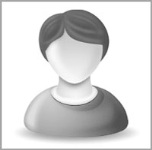 Biography (150 word limit)Deanna Mulvihill has her expertise in evaluation and passion in improving the health and wellbeing. Her open and contextual evaluation model based on responsive constructivists creates new pathways for improving healthcare. She has built this model after years of experience in research, evaluation, teaching and administration  both in hospital and education institutions. The foundation is based on fourth generation evaluation (Guba& Lincoln, 1989) which is a methodology that utilizes the previous generations of evaluation: measurement, description and judgment. It allows for value-pluralism. This approach is responsive to all stakeholders and has a different way of focusing.Email: XXXXXXX@xxxmail.comFull Name: Personal Email: Mobile Number:Linked In:Facebook: Session Name/ number:Category: (Oral presentation/ Poster presentation)Date of Birth:Postal Address: Notes or Comments: 